13 мая состоялось заседание Клуба приемных родителей г. Ижевска, посвященное Международному дню семьи13 мая в Доме детского творчества Первомайского района г. Ижевска состоялось заседание Клуба приемных родителей г. Ижевска, посвященное Международному дню семьи.Открыла заседание Ирина Галина, начальник Управления по социальной поддержке населения, делам семьи, материнства и детства Администрации г. Ижевска, которая проинформировала приемных родителей о мерах по социальной поддержке детей-сирот и детей, оставшихся без попечения. Особое внимание было уделено вопросам обеспечения детей жильем, прохождения диспансеризации и организации летнего отдыха подопечных. Ирина Владимировна поздравила приемных родителей с Международным днем семьи, поблагодарила их за ответственное отношение к воспитанию и обучению детей и вручила родителям 14-ти приемных семей Благодарственные письма Главы Администрации города Ижевска.Рекомендации по общению с детьми, налаживанию детско-родительских отношений получили родители в ходе деловой игры «Давайте пообщаемся!», проведенной Оксаной Кутлубаевой, заведующей отделением Республиканского центра психолого-педагогической помощи населению «Берег».С работой и достижениями детских объединений, кружков по интересам, студий Дома детского творчества Первомайского района познакомила присутствующих Наталья Овчинникова, директор этого учреждения. Она пригласила родителей стать постоянными участниками семейных мероприятий, а их детей – членами многочисленных творческих объединений.Заключительным этапом встречи стал праздничный концерт юных артистов Дома детского творчества Первомайского района. Были и подарки – замечательные поделки из пластилина и ракушек, красочные рисунки, сделанные детьми приемных родителей на мастер-классе, проведенном специалистами Дома детского творчества.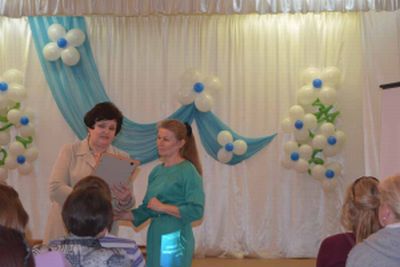 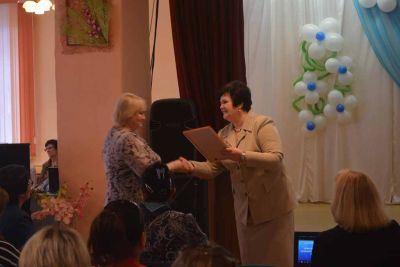 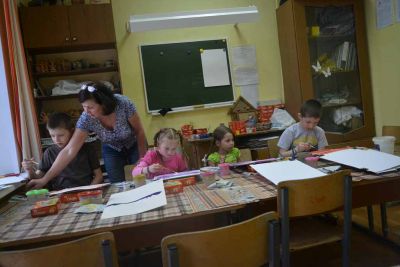 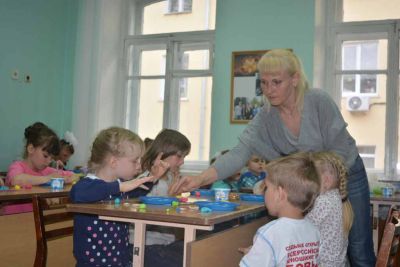 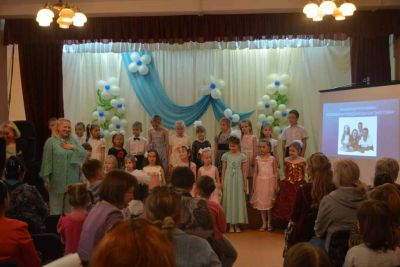 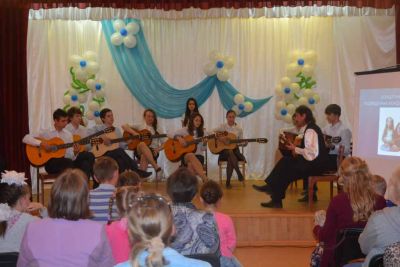 